Datum:Kunde: .2021m²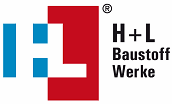  1  EURStahlbetonwände d=11,5cm C20/25 XC1- eine Seite schalungsglatt (SB1)- andere Seite abgescheibt- Bewehrung und erforderliche Zuschläge in gesonderter Position- je Wandscheibe 2 Montagedübel im Element enthalten200000m² 1  EURStahlbetonwände d=17,5cm C25/30 XC4- Außenwände mit angeformter Deckenaufkantung- eine Seite schalungsglatt (SB1)- andere Seite abgescheibt- Bewehrung und erforderliche Zuschläge in gesonderter Position- je Wandscheibe 2 Montagedübel im Element enthalten200001m² 1  EURStahlbetonwände d=24,0cm C25/30 XC4- Außenwände mit angeformter Deckenaufkantung- eine Seite schalungsglatt (SB1)- andere Seite abgescheibt- Bewehrung und erforderliche Zuschläge in gesonderter Position- je Wandscheibe 2 Montagedübel im Element enthalten200002m² 1  EURStahlbetonwände d=30,0cm C25/30 XC4- Außenwände mit angeformter Deckenaufkantung- eine Seite schalungsglatt (SB1)- andere Seite abgescheibt - Bewehrung und erforderliche Zuschläge in gesonderter Position- je Wandscheibe 2 Montagedübel im Element enthalten200003m² 1  EURStahlbetonwände d=10,0cm C20/25 XC1- eine Seite schalungsglatt (SB1)- andere Seite abgescheibt- Bewehrung und erforderliche Zuschläge in gesonderter Position- je Wandscheibe 2 Montagedübel im Element enthalten200004m² 1  EURStahlbetonwände d=15,0cm C25/30 XC4- eine Seite schalungsglatt (SB1)- andere Seite abgescheibt- Bewehrung und erforderliche Zuschläge in gesonderter Position- je Wandscheibe 2 Montagedübel im Element enthalten200005m² 1  EURStahlbetonwände d=20,0cm C25/30 XC4- Außenwände mit angeformter Deckenaufkantung- eine Seite schalungsglatt (SB1)- andere Seite abgescheibt- Bewehrung und erforderliche Zuschläge in gesonderter Position- je Wandscheibe 2 Montagedübel im Element enthalten200006m² 1  EURStahlbetonwände d=24,0cm C20/25 XC1- Treppenhauswände mit angeformter Deckenaufkantung- eine Seite schalungsglatt (SB1)- andere Seite abgescheibt- Bewehrung und erforderliche Zuschläge in gesonderter Position- je Wandscheibe 2 Montagedübel im Element enthalten200008m² 1  EURStahlbetonwände d=15,0 cm C20/25 XC1- eine Seite schalungsglatt (SB1)- andere Seite abgescheibt- Bewehrung und erforderliche Zuschläge in gesonderter Position- je Wandscheibe 2 Montagedübel im Element enthalten2000091SeiteDatum:Kunde: .2021m² 1  EURStahlbetonwände d=20,0cm C20/25 XC1- Treppenhauswände mit angeformter Deckenaufkantung- eine Seite schalungsglatt (SB1)- andere Seite abgescheibt- Bewehrung und erforderliche Zuschläge in gesonderter Position- je Wandscheibe 2 Montagedübel im Element enthalten2000102Seite